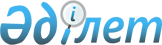 О внесении изменений в постановление Кабинета Министров Республики Казахстан от 15 марта 1994 г. № 273
					
			Утративший силу
			
			
		
					Постановление Правительства Республики Казахстан от 26 февраля 1998 г. № 149. Утратило силу постановлением Правительства Республики Казахстан от 31 декабря 2013 года № 1482      Сноска. Утратило силу постановлением Правительства РК от 31.12.2013 № 1482.

     Правительство Республики Казахстан ПОСТАНОВЛЯЕТ:      Внести в постановление Кабинета Министров Республики Казахстан от 15 марта 1994 г. № 273  P940273_

   "Вопросы Международного Казахско-Турецкого университета им. Х.А. Ясави" следующие изменения:     ввести в состав Полномочного Совета Международного Казахско-Турецкого университета им. Х.А. Ясави от Республики Казахстан:     Кушербаева К.Е.             - Министра образования, культуры и                                    здравоохранения Республики Казахстан     Арына Е.М.                  - вице-Министра образования, культуры и                                    здравоохранения Республики Казахстан     Зейнельгабдина А.Б.         - Председателя Комитета по внешнему                                    заимствованию Министерства финансов                                    Республики Казахстан;     вывести из указанного состава Тасмагамбетова И.Н., Кусайнова А.А.,Рыс-Улы М.Р.

     Премьер-Министр   Республики Казахстан
					© 2012. РГП на ПХВ «Институт законодательства и правовой информации Республики Казахстан» Министерства юстиции Республики Казахстан
				